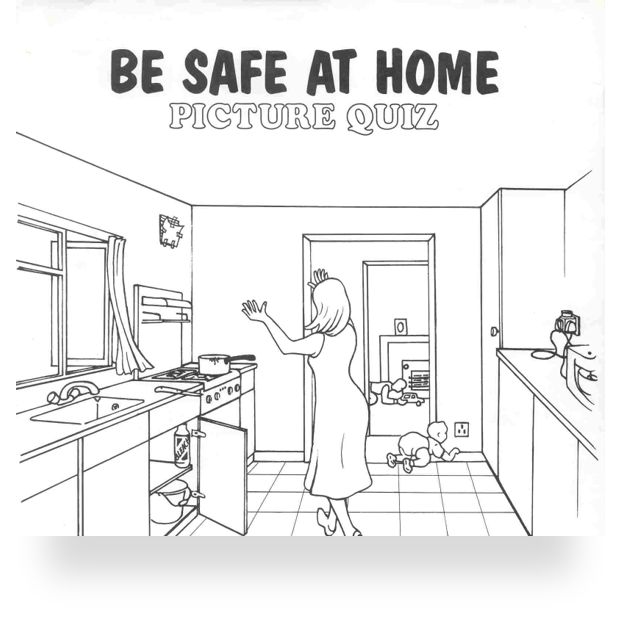 How many dangers can you spot in this situation? 